Требования к реферату по курсу «История и философия науки»Тема реферата должна быть связана с темой диссертации аспиранта и затрагивать ее философский аспект. Тема обязательно должна согласовываться через отдел научных и творческих программ путем заполнения формы https://forms.yandex.ru/cloud/65144a89e010dbb9373301fe/Срок согласования темы – октябрь/ноябрь.Объем реферата 25-30 страниц.Структура реферата:титульный лист (см. ниже)оглавлениеосновное содержание работы, разбитое на главызаключениесписок использованной литературы (оформленный по ГОСТ Р 7.0.100–2018)3. Требования к оформлению реферата:текст реферата выполняется шрифтом Times New Roman, 14 кеглем, междустрочный интервал 1,5размер полей страницы: левое 30 см, правое 1,5, верхнее и нижнее – 2 см.наличие ссылок на используемую литературу. Ссылки на источники могут быть оформлены в виде подстрочных ссылок, либо в виде затекстовых ссылок. Точные цитаты оформляются в кавычках.ПРИМЕР ПОДСТРОЧНОЙ ССЫЛКИ: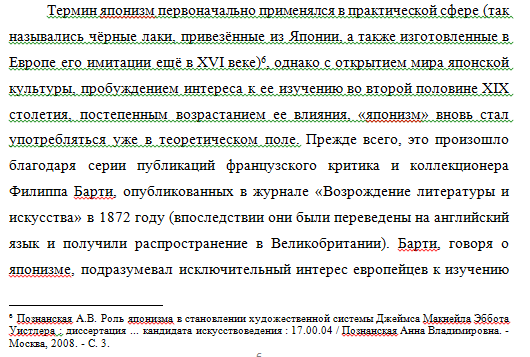 ПРИМЕР ЗАТЕКСТОВОЙ ССЫЛКИ: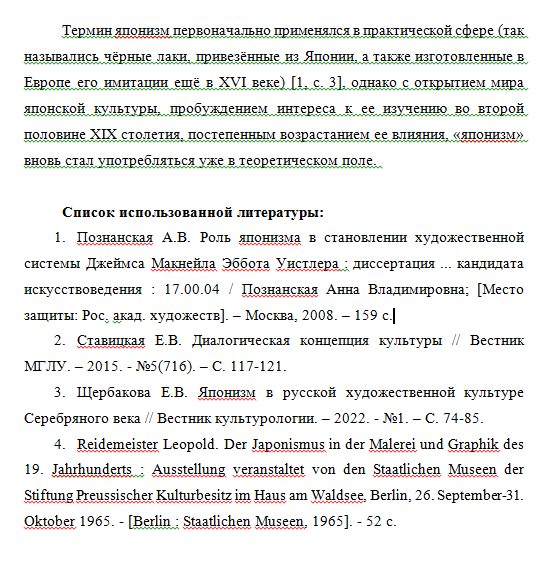 Министерство культуры Российской ФедерацииФедеральное государственное бюджетное образовательное учреждение высшего образованияСанкт-Петербургский государственный институт культурыРеферат по дисциплине  «История и  философия науки» ТЕМА РЕФЕРАТАВыполнил: Фамилия Имя ОтчествоАспирант 1 курса                                                            научная специальность ______________Проверил: канд. филос. наук, доцентАлександров Илья ЮрьевичСанкт-Петербург20__